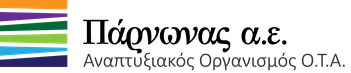 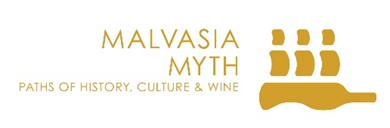 ΕΡΩΤΗΜΑΤΟΛΟΓΙΟ ΕΚΔΗΛΩΣΗΣ ΕΝΔΙΑΦΕΡΟΝΤΟΣ ΣΥΜΜΕΤΟΧΗΣ ΣTO ΕΡΓΑΣΤΗΡΙΟ ΜΕ ΘΕΜΑ ΤΗΝ «ΑΛΥΣΙΔΑ ΑΞΙΑΣ ΤΩΝ ΤΟΠΙΚΩΝ ΠΟΙΚΙΛΙΩΝ»ΓΙΑ ΤΟΥΣ ΑΜΠΕΛΟΥΡΓΟΥΣ ΚΑΙ ΟΙΝΟΠΟΙΟΥΣ ΤΗΣ ΠΕΡΙΟΧΗΣ ΠΑΡΕΜΒΑΣΗΣ ΤΗΣ ΟΤΔ ΠΑΡΝΩΝΑΠΟΥ ΘΑ ΠΡΑΓΜΑΤΟΠΟΙΗΘΕΙ ΣΤΗ ΜΟΝΕΜΒΑΣΙΑ ΛΑΚΩΝΙΑΣ ΣΤΙΣ 5-6/5/2023ΣΤΟ ΠΛΑΙΣΙΟ ΥΛΟΠΟΙΗΣΗΣ ΤΟΥ ΣΧΕΔΙΟΥ ΔΙΑΚΡΑΤΙΚΗΣ ΣΥΝΕΡΓΑΣΙΑΣ ΜΕ ΤΙΤΛΟ «ΜΑΛΒΑΖΙΑΣ ΜΥΘΟΣ» ΤΟΥ ΤΟΠΙΚΟΥ ΠΡΟΓΡΑΜΜΑΤΟΣ LEADER/CLLDΥΠΟΜΕΤΡΟ 19.3 ΤΟΥ ΜΕΤΡΟΥ 19 ΤΟΥ ΠΑΑ 2014-2020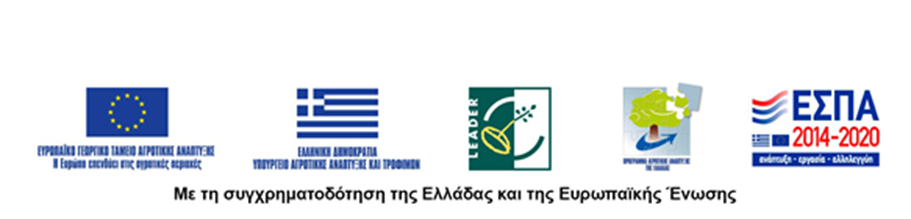 Παρακαλούμε συμπληρώστε τα παρακάτω πεδία.Προσωπικά στοιχεία:Επαγγελματική δραστηριότητα:Στοιχεία επιχείρησης/επαγγελματικής δραστηριότητας:Έχετε αναπτύξει και άλλες συμπληρωματικές δραστηριότητες; (π.χ. τουριστικές)Εάν ΝΑΙ δώστε περισσότερα στοιχεία: Ποιο είναι το επίπεδο της εκπαίδευσής σας;Έχετε παρακολουθήσει σεμινάρια σχετικά με την αμπελουργία ή άλλες σχετικές δραστηριότητες;Εάν ΝΑΙ συμπληρώστε τον παρακάτω πίνακα: Χαρακτηριστικά επιχείρησης/επαγγελματικής δραστηριότηταςΠαραγωγή τοπικών οίνων: Εάν ΝΑΙ δώστε περισσότερα στοιχεία:Ποιες ποικιλίες  τοπικών οίνων παράγετε; Πόσα στρέμματα αμπελιών καλλιεργείτε; Σχέση με τον οίνο Μαλβαζία: Παράγετε οίνο Μαλβαζία;Πώς θα θέλατε να εξελίξετε την επιχείρησή σας/επαγγελματική δραστηριότητά σας;Ενδιαφέρον για συμμετοχή στο εργαστήριο για την Αλυσίδα Αξίας των τοπικών ποικιλιών για τους αμπελουργούς και οινοποιούς της περιοχής παρέμβασης της ΟΤΔ Πάρνωνα, που θα πραγματοποιηθεί στη Μονεμβασία Λακωνίας στις 5/5/2023Ενδιαφέρον για συμμετοχή στην περιήγηση σε αμπελώνες της Μονεμβασίας και στην εκπαιδευτική επίσκεψη/γευσιγνωσία στην Οινοποιητική Μονεμβασίας στις 6/5/2023Προσωπικά δεδομένα 								Ημερομηνία/ΥπογραφήΟνοματεπώνυμο Ηλικία ΔιεύθυνσηΤηλέφωνο/e-mailΑμπελουργόςΟινοποιόςΕπωνυμίαΔιεύθυνσηΤηλέφωνοWebsiteE-mailΝαιΌχιΔΗΜΟΤΙΚΟ:Εάν δεν έχετε τελειώσει το Δημοτικό γνωρίζετε ανάγνωση / γραφή;ΝΑΙ             ΟΧΙ        ΛΙΓΟ  ΓΥΜΝΑΣΙΟΛΥΚΕΙΟΕΡΓΑΣΤΗΡΙΟ ΕΙΔΙΚΗΣ ΕΠΑΓΓΕΛΜΑΤΙΚΗΣ ΕΚΠΑΙΔΕΥΣΗΣ ΚΑΙ ΚΑΤΑΡΤΙΣΗΣ (Ε.Ε.Ε.Ε.Κ)ΤΕΧΝΙΚΟ ΛΥΚΕΙΟ/ Τ.Ε.ΕΙ.Ε.ΚΤ.Ε.Ι.Α.Ε.Ι.ΝαιΌχιΑντικείμενο κατάρτισηςΔιάρκεια(σε ώρες)Φορέας ΥλοποίησηςΧρονική ΠερίοδοςΝαιΚατοχή αμπελιού με αμπελουργικό μητρώοΝαιΌχιΝαιΌχιΠροσδιορίστε: ΝαιΝαιΝαιΣυμφωνώ με τη συλλογή, αποθήκευση και επεξεργασία των στοιχείων μου από την Εταιρεία, σύμφωνα με τον Γενικό Κανονισμό Προστασίας Προσωπικών Δεδομένων (GDPR), με αποκλειστικό σκοπό την τηλεφωνική και ηλεκτρονική ενημέρωσή μου σχετικά με την εκδήλωση ενδιαφέροντος συμμετοχής στο εν λόγω εργαστήριο για την Αλυσίδα Αξίας των τοπικών ποικιλιών, στο πλαίσιο του Σχεδίου Διακρατικής Συνεργασίας «Μαλβαζίας Μύθος».Συμφωνώ με τη συλλογή, αποθήκευση και επεξεργασία των στοιχείων μου από την Εταιρεία, σύμφωνα με τον Γενικό Κανονισμό Προστασίας Προσωπικών Δεδομένων (GDPR), με αποκλειστικό σκοπό την τηλεφωνική και ηλεκτρονική ενημέρωσή μου σχετικά με την εκδήλωση ενδιαφέροντος συμμετοχής στο εν λόγω εργαστήριο για την Αλυσίδα Αξίας των τοπικών ποικιλιών, στο πλαίσιο του Σχεδίου Διακρατικής Συνεργασίας «Μαλβαζίας Μύθος».